English Curriculum Map  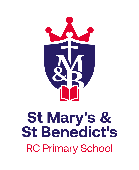 Year:      Reception                         Class:         Beesley                          Year: 2023-2024                                                                           English Curriculum Map  Year:      Reception                         Class:         Beesley                          Year: 2023-2024                                                                           English Curriculum Map  Year:      Reception                         Class:         Beesley                          Year: 2023-2024                                                                           English Curriculum Map  Year:      Reception                         Class:         Beesley                          Year: 2023-2024                                                                           English Curriculum Map  Year:      Reception                         Class:         Beesley                          Year: 2023-2024                                                                           English Curriculum Map  Year:      Reception                         Class:         Beesley                          Year: 2023-2024                                                                           English Curriculum Map  Year:      Reception                         Class:         Beesley                          Year: 2023-2024                                                                           Autumn 1Autumn 2Spring 1Spring 2Summer 1Summer 2Timescale7 weeks8 weeks5 weeks5 weeks 4 days5 weeks 4 days7 weeksTopicMarvelous Me!Seasonal CelebrationsBrilliant bears!Roots, shoots and muddy bootsAll creatures great and smallTransport and Travel  Focus Texts(picture/bk/author)The Colour monster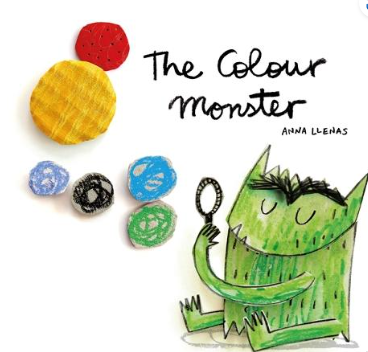 Ruby’s Worry 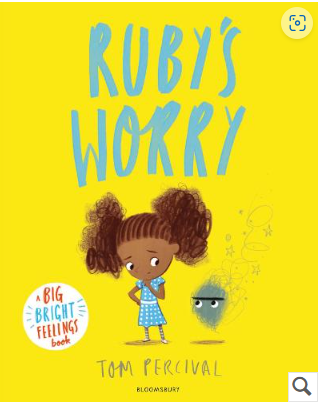 Once there were giants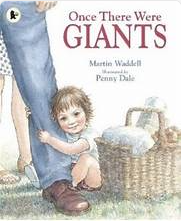 The smartest giant in town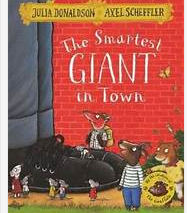 Little Glow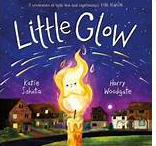 Peppa’s Diwali 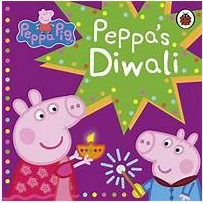 Sam’s Snowflake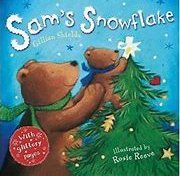 We’re going on a bear hunt….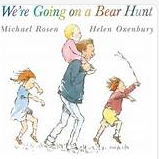 Brown Bear, Brown bear what do you see?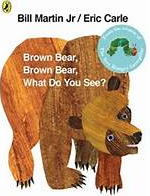 Polar bear, Polar bear what do you hear?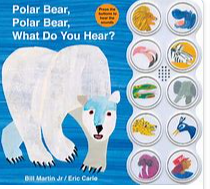 Goldilocks and the three bears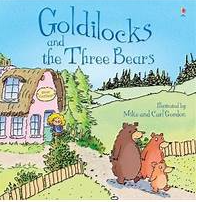 Peppa’s Chinese New Year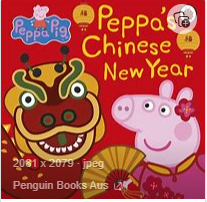 Non- Fiction Texts- BearsThe Three Little Pigs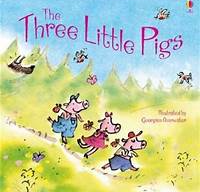 The Enormous Turnip 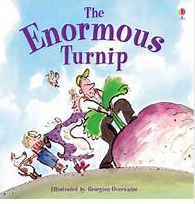 A squash and a squeeze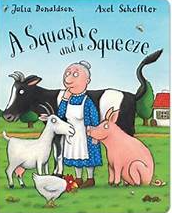 Little Red Hen 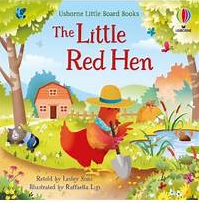 The Scarecrow Wedding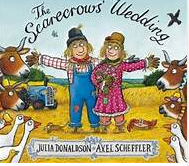  Non- Fiction: Baby animalsHarry and his bucketful of Dinosaurs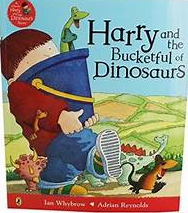 The very busy spider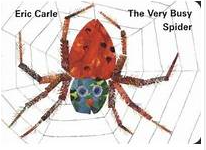 Shark in the park 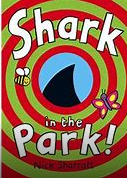 Elmer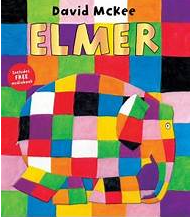 How many legs?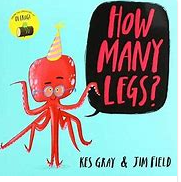 Whatever Next!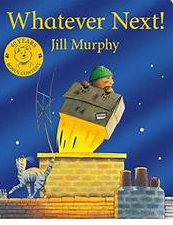 Bob the man on the moon. 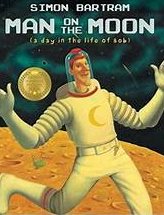 The way back home.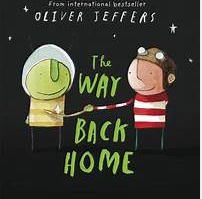 The Naughty Bus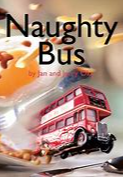 Mr Gumpy’s Outing 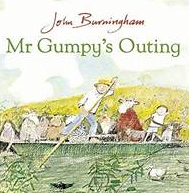 All aboard for the Bobo Road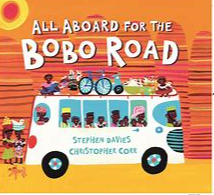 Enrichment/visits/Authors etcBaseline assessment weeks 1-4Bonfire Night 5th November 2023 Diwali 13th November 2023World Nursery Rhyme Week 13-17th November 2024Winnie the Pooh Day 18th January 2024Chinese New Year 10th February 2024Farm visit- Smith hills- TBC National Tell a Fairy Tale Day26th February 2024World book Day 7th March 2024Elmer’s Birthday 27th May 2024Transition afternoon Literacy FocusBegin phase 2 phonics (Red Rose Scheme)Discrimination of sounds developing phonological awareness Recognise words that have the same initial sounds.Give meaning to the marks they make.Write some letters in their nameFine motor- pencil controlListen to stories and retellContinue phase 2 phonicsWrite some letters accurately.Developing phonological awareness recognize words with the same initial soundsWriting initial sounds and basic CVC labelsRetell stories through small world and role playRead individual letters by saying the sounds of themUnderstand that print has meaning, and we read English from left to rightWrite some or all of their namePhase 2/ 3 phonicsWrite some letters accurately.Initial sounds and CVC labels (extend to captions)Sequence and retell storiesWrite some or all of their nameRead individual letters by saying the sounds of themDescribe events in familiar stories and predict events (join in)Blend sounds in words so they can read short words.Be able to name different parts of a bookPhase 3 phonicsRead simple phrases and sentences.Write labels and captionsBegin to write words by segmenting the sounds in wordsForm lower-case letters correctlyPhase 3/ 4 phonicsRead captions and sentencesUse and understand new vocabulary from stories, poems and non fictionDiscuss what they know/ have found outDraw vocabulary and knowledge from non-fiction and use throughout the day in different contextsForm capital letters correctly Begin to write short sentences with words with known letter-sound correspondences using a capital letter and full stop,Read a few common exception words in line with Red Rose PhonicsPhase 4 phonicsRead aloud simple sentences including some common exception words Write simple sentences-including finger spaces, capital  letter, full stopsUse and understand new vocabulary from songs and storiesSequence and retell storiesRe-read what they have written to check it makes senseAnticipate key events in stories 